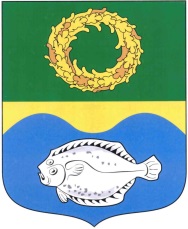 ОКРУЖНОЙ СОВЕТ ДЕПУТАТОВМУНИЦИПАЛЬНОГО ОБРАЗОВАНИЯ«ЗЕЛЕНОГРАДСКИЙ МУНИЦИПАЛЬНЫЙ ОКРУГКАЛИНИНГРАДСКОЙ ОБЛАСТИ»РЕШЕНИЕот 28 февраля 2022 года                                                                     № 168Зеленоградск                                  Об официальных символах муниципального образования «Зеленоградский муниципальный округ Калининградской области»и порядке их официального использования В соответствии с Законом Калининградской области от 27.12.2019           № 378 «О регулировании отдельных вопросов, связанных с наделением статусом муниципального округа отдельных городских округов Калининградской области», ст. 3 Устава муниципального образования «Зеленоградский муниципальный округ Калининградской области» окружной Совет депутатов Зеленоградского муниципального округаРЕШИЛ:Установить, что муниципальное образование «Зеленоградский муниципальный округ Калининградской области» является правопреемником герба и флага муниципального образования «Зеленоградский городской округ» Калининградской области.Утвердить положение о гербе муниципального образования «Зеленоградский муниципальный округ Калининградской области» и порядке его официального использования согласно приложению 1.Утвердить положение о флаге муниципального образования «Зеленоградский муниципальный округ Калининградской области» и порядке его официального использования согласно приложению 2.Опубликовать решение в газете «Волна» и разместить на официальном сайте органов местного самоуправления Зеленоградского муниципального округа.Глава Зеленоградского муниципального округа                                        С.В. КулаковПриложение 1к решению окружного Совета депутатовЗеленоградского муниципального округаот 28 февраля 2022 года № 168ПОЛОЖЕНИЕо гербе муниципального образования «Зеленоградский муниципальный округ Калининградской области» и порядке его официального использования Герб муниципального образования «Зеленоградский муниципальный округ Калининградской области» (далее – Герб) – опознавательно-правовой знак, составленный и используемый в соответствии с правилами геральдики, является основным официальным символом местного самоуправления. Герб с некоторыми изменениями воспроизводит историческую местную символику – в оконечности лазоревого цвета серебряная камбала, часть исторического герба поселения Кранц.Герб представляет собой щит, пересеченный, вверху в зеленом поле золотой дубовый венок с листвой, обращенной навстречу ходу солнца, внизу в лазоревом поле под золотой волнистой главой (с одним полным, двумя неполными волнообразными выступами и с двумя просветами) серебряная камбала.Воспроизведение Герба всегда должно точно соответствовать его геральдическому описанию с учетом общих геральдических норм. Допускается воспроизведение Герба в одноцветном варианте, а также с применением специальной штриховки для обозначения цвета. Допускается воспроизведение Герба с золотой районной короной над щитом. В случае использования Герба в качестве символа города Зеленоградска согласно пункту 2 настоящего Положения допускается воспроизведение Герба с соответствующей серебряной городской (башенной) короной о трех видимых зубцах.Герб воспроизводится на печатях, штампах, бланках, удостоверениях сотрудников, на официальных изданиях, а также на вывесках, фасадах зданий и в залах заседаний органов самоуправления муниципального образования «Зеленоградский муниципальный округ Калининградской области» (далее – Зеленоградский муниципальный округ) и подчиненных им учреждений, организаций, предприятий, кроме случаев, когда действующим законодательством предписано использование другой символики.Герб не подлежит использованию на печатях, бланках, удостоверениях сотрудников, вывесках общественных организаций, органов государственной власти или иных муниципальных образований, а также подчиненных им учреждений, организаций, предприятий.Главой администрации Зеленоградского муниципального округа может быть предписано или разрешено употребление Герба в случаях, не предусмотренных настоящим Положением, если это соответствует значению Герба, определяемому пунктом 1 настоящего Положения.Приложение 2к решению окружного Совета депутатовЗеленоградского муниципального округаот 28 февраля 2022 года № 168ПОЛОЖЕНИЕо флаге муниципального образования «Зеленоградский муниципальный округ Калининградской области» и порядке его официального использованияФлаг муниципального образования «Зеленоградский муниципальный округ Калининградской области» (далее – Флаг) – опознавательно-правовой знак, составленный и употребляемый в соответствии с вексиллологическими правилами, являющийся символом местного самоуправления, единства территории и населения муниципального образования. Флаг наряду с гербом является основным официальным символом муниципального образования «Зеленоградский муниципальный округ Калининградской области» (далее – Зеленоградский муниципальный округ).Флаг представляет собой прямоугольное полотнище с отношением сторон 2 x 3. Полотнище Флага по горизонтали разделено на три части. Верхняя часть красного цвета, занимает 1/7 ширины флага, средняя часть белого цвета, занимает 5/7 ширины флага, нижняя часть красного цвета, занимает одну 1/7 ширины флага. В центре белой полосы размещен герб Зеленоградского муниципального округа.Воспроизведение Флага независимо от его размеров и техники исполнения должно точно соответствовать описанию, приведенному в пункте 2 настоящего Положения. Ответственность за искажение рисунка Флага, изменение композиции или цветов, выходящее за пределы допустимого, несет лицо, использующее Флаг с искажениями.Флаг постоянно поднят на зданиях органов местного самоуправления Зеленоградского муниципального округа и установлен в залах заседаний органов местного самоуправления Зеленоградского муниципального округа, в рабочих кабинетах выборных должностных лиц местного самоуправления Зеленоградского муниципального округа, предприятий, учреждений и организаций, находящихся в муниципальной собственности. Флаг поднимается (устанавливается) во время официальных церемоний и других торжественных мероприятий, проводимых органами местного самоуправления Зеленоградского муниципального округа.Флаг поднимается на зданиях предприятий, учреждений и организаций, находящихся в муниципальной собственности, в дни государственных праздников, а также памятных дат, определяемых органами местного самоуправления Зеленоградского муниципального округа. По решению органов местного самоуправления Зеленоградского муниципального округа Флаг может быть поднят (установлен) на некоторых из этих зданий постоянно. Флаг может быть поднят (установлен) во время торжественных мероприятий, проводимых общественными объединениями, предприятиями, учреждениями и организациями независимо от форм собственности.Флаг может подниматься в знак траура. В таких случаях в верхней части древка (мачты) Флага крепится черная лента, длина которой равна длине полотнища Флага, а ширина – ширине основания Флага. В знак траура Флаг может быть также приспущен до половины древка.Во всех случаях публичного подъема (установки, размещения) на территории Зеленоградского муниципального округа каких-либо флагов совместно с ними поднимается (устанавливается, размещается) Флаг Зеленоградского муниципального округа. Данная норма не имеет обязательной силы лишь в отношении использования государственными органами Государственного флага Российской Федерации и Флага Калининградской области. При одновременном подъеме (установке, размещении) Флага Зеленоградского муниципального округа и иных флагов соблюдаются нормы действующего законодательства, при этом Флаг Зеленоградского муниципального округа располагается после Государственного флага Российской Федерации, флагов Калининградской области и федеральных ведомств, но перед иными флагами в порядке старшинства.Флаг может размещаться на транспортных средствах Зеленоградского муниципального округа.